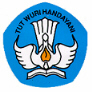 Lembar KerjaPenyusunan Statuta Perguruan Tinggi Swasta	Workshop Peningkatan Mutu Tata Kelola PTS	Kementerian Pendidikan dan KebudayaanDirektorat Jenderal Pendidikan TinggiDirektorat Kelembagaan dan Kerjasama2013Lembar Kerja PenyusunanPerguruan TinggiTugas KelompokMenetapkan organ atau organ pokok yang akan diatur dalam statuta PTS(Kerjakan pada Lembar Kerja Nomor 1)Organ Pokok PTSyang akan diatur aras kewenangannya secara rinci di dalam Statuta antara lain adalah: Pengurus Badan Hukum Nirlaba; Rektor, Ketua, atau Direktur; dan Senat Perguruan Tinggi Swasta. Organ lain selain yang disebutkan di atas, antara lain organ Fakultas, organ Lembaga lain (al: LPPM), dan organ Biro, di dalam Statuta PTS hanyaakan diatur tentang jumlah maksimum organ tersebut. Nama dan aras kewenangan dari setiap organ lain, diatur dalam Peraturan Badan Hukum Nirlaba (terpisah dan berkedudukan lebih rendah dari Statuta PTS) yang memiliki fleksibilitas lebih tinggi daripada Statuta PTS. Fleksibilitas ini diperlukan untuk mengantisipasi perubahan tata kelola PTS untuk menghadapi kebutuhan penyelenggaraan pendidikan tinggi dalam suatu masa tertentu.Badan hukum nirlaba dapat juga menetapkan bahwa semua organ di dalam PTS diatur dalam statuta PTS yang bersangkutan.Menetapkan Aras Kewenangan Badan Hukum Nirlaba dan PTS(Kerjakan pada Lembar Kerja Nomor 2)Penetapan aras kewenangan organ pokok sangat diperlukan agar dapat dicegah konflik kewenangan antara badan hukum nirlaba dengan PTS yang dapat berakibat negatif pada perkembangan PTS. Aras kewenangan antara lain dapat terdiri atas empat macam*, yaitu:mengusulkan, dengan keluaran berupa  naskah usulan, studi kelayakan, atau naskah akademik; mempertimbangkan, dengan keluaran berupa dokumen/berita acara pemberian pertimbangan, saran, atau rekomendasi atas suatu usul;memutuskan, dengan keluaran berupa surat keputusan atau peraturan;melaksanakan, berupa laporan pelaksanaan.Keterangan* : dapat ditambah misalnya kewenangan ‘mengesahkan’Menetapkan Urusan PTS(Kerjakan pada Lembar Kerja Nomor 3)Aras kewenangan adalah aras kewenangan dalam pengelolaan berbagai urusan PTS, yang dapat dibagi dalam:urusan dalam bidang akademik dan nonakademik; atauurusan dalam bidang pendidikan, penelitian, dan pengabdian kepada masyarakat; ataupembagian urusan lain sesuai kebijakan badan hukum nirlaba.Urusan PTS,  misalnya:Identitas (Visi, Misi, Tujuan);Kurikulum;Pendidik (Dosen);Tenaga Kependidikan;Mahasiswa dan Kemahasiswaan;Proses Pembelajaran;Penilaian Pendidikan;Lulusan;Penelitian Ilmiah Publikasi Karya Ilmiah;Pengabdian Kepada Masyarakat;Prasarana Dan Sarana;Keuangan dan Kekayaan;Kesejahteraan;Kerjasama;Sistem Informasi Dan Komunikasi;Pengelolaan.Menyusun bagan Hubungan Pembagian Urusan Pengelolaan PTS dan Aras Kewenangan Badan Hukum Nirlaba dan PTS(Kerjakan pada Lembar Kerja Nomor 4)Menyusun Draft Statuta (Kerjakan pada Lembar Kerja Nomor 5)********Lembar Kerja Nomor 1 : Organ Pokok dan/atau organ lain yang akan diatur dalam statuta PTS(Ingat: ada 5 (lima) unsur yang harus ada di dalam tata kelola PTS, yaitu a. penyusun kebijakan;b. pelaksana akademik;c. pengawas dan penjaminan mutu;d. penunjang akademik atau sumber belajar; dane. pelaksana administrasi atau tata usaha)Organ Pokok PTSyang akan diatur aras kewenangannya secara rinci di dalam Statuta antara lain adalah: Lembar Kerja Nomor 2 : Aras Kewenangan Badan Hukum Nirlaba dan PTSLembar Kerja Nomor 3 : Urusan PTSIbu/Bapak cukup mengambil contoh beberapa bidang saja dan kemudian urusan apa saja yang terdapat di dalam bidang tersebut.Lembar Kerja Nomor 4: Bagan Hubungan Pembagian Urusan dan Aras Kewenangan *Organisasi penyelenggara paling sedikit terdiri atas:(tergantung arasnya)a. unsur penyusun kebijakan;b. unsur pelaksana akademik;c. unsur pengawas dan penjaminan mutu;d. unsur penunjang akademik atau sumber belajar; dane. unsur pelaksana administrasi atau tata usaha.Lembar Kerja Nomor 5: Draft StatutaIbu/Bapak cukup mengerjakan Pembukaan dan beberapa pasal saja di dalam statuta.STATUTANoOrgan PokokBadan Hukum NirlabaOrgan PokokPTSOrgan Lain(jika ada)1234567NoAras KewenanganKeluaran1234567NoBidangUrusan1a.1b.1c.1d.1e.2a.2b.2c.2d.2e.3a.3b.3c.3d.3e.4a.4b.4c.4d.4e.NoUrusanAras Kewenangan OrganAras Kewenangan OrganAras Kewenangan OrganAras Kewenangan OrganAras Kewenangan OrganAras Kewenangan OrganAras Kewenangan OrganAras Kewenangan OrganAras Kewenangan OrganAras Kewenangan OrganAras Kewenangan OrganNoUrusanUnsur Penyusun Kebijakan*Unsur Penyusun Kebijakan*Unsur Penyusun Kebijakan*Unsur Penyusun Kebijakan*Unsur Pelaksana Akademik*Unsur Pelaksana Akademik*Unsur Pelaksana Akademik*Unsur Pengawas Bidang Akademik*Unsur Pengawas Bidang Akademik*Unsur Pengawas Bidang Akademik*Unsur Pengawas Bidang Akademik*NoUrusanPengurus Badan Hukum NirlabaPengurus Badan Hukum NirlabaPengurus Badan Hukum NirlabaPengurus Badan Hukum NirlabaRektor/Ketua/DirekturRektor/Ketua/DirekturRektor/Ketua/DirekturSenat Perguruan Tinggi SwastaSenat Perguruan Tinggi SwastaSenat Perguruan Tinggi SwastaSenat Perguruan Tinggi SwastaNoUrusanMemutus-kanMemutus-kanMemutus-kan123458789PTS dikelola oleh badan hukum nirlaba, antara lain yayasan, perkumpulan, persyarikatan, atau ormas. Karena itu, statuta perlu diberlakukan dengan Peraturan Badan Hukum Nirlaba yang mengelolanya. Sebagian besar badan hukum nirlaba yang mengelola PTS berbentuk yayasan, karena itu contoh peraturan yang akan diberikan adalah Peraturan Yayasan.PTS dikelola oleh badan hukum nirlaba, antara lain yayasan, perkumpulan, persyarikatan, atau ormas. Karena itu, statuta perlu diberlakukan dengan Peraturan Badan Hukum Nirlaba yang mengelolanya. Sebagian besar badan hukum nirlaba yang mengelola PTS berbentuk yayasan, karena itu contoh peraturan yang akan diberikan adalah Peraturan Yayasan.Bagian Pembukaan, berisi: Nomor dan Judul Peraturan.Organ yang menerbitkan Peraturan.Konsiderans ‘menimbang’, berisi latar belakang perlunya pengaturan tata kelola. Dimulai dengan kata “bahwa”.....Konsiderans ‘mengingat’, berisi dasar hukum yang relevan di bidang pendidikan tinggi, mulai dari Undang-undang, PP sampai Anggaran Dasar Yayasan. Penulisannya dengan angka arab.PERATURAN PENGURUS YAYASAN --------NOMOR: ........................................... TentangSTATUTA-------------------------------- (nama PTS)Pengurus Yayasan .................,Bagian Isi dirumuskan dalam bentuk bab, paragraf, pasal dan ayat. Bagian Isi dirumuskan dalam bentuk bab, paragraf, pasal dan ayat. StatutaPTS dapat menjadi Lampiran dari Peraturan Yayasan dan keterangan ini dimuat dalam Pasal 1, atau dapat juga statuta diatur langsung dalam satu Peraturan Yayasan. Pasal 1Berisi keterangan bahwa:isi statuta dicantumkan dalam Lampiran, sebagai bagian yang tidakterpisahkan dari Peraturan ini.Sebutan Peraturan ini, .....Pasal 2 :1.berisi ketentuan yang mencabut peraturan tentang Statuta yang sebelumnya.2.berisi ketentuan yang menyatakan peraturan  yang lama yang masih berlaku.ketentuan tentang bagaimana dengan hal-hal yang belum diatur dalam peraturan iniPasal 2Pernyataan bahwa peraturan sebelumnya tentang Statuta dinyatakan tidak berlaku. Pernyataan  tentang  ketentuan yang masih berlaku, sepanjang tidak bertentangan dengan peraturan yang baru.Pernyataan tentang Hal-hal yang belum diatur dalam Peraturan ini, ....	Pasal 3 : berisi tentang siapa yang berwenang melakukan perubahan terhadap peraturan ini dan siapa yang dapat mengajukan usul perubahan.Pasal 3(1)  	Pengaturan tentang perubahan terhadap Peraturan ini, menjadi kewenangan siapa. (2)  Siapa saja yang dapat mengajukan usul perubahan.Pasal 4:berisi tentang batas waktu untuk menyusun peraturan pelaksanaan dan ketentuan tentang bilamana peraturan ini diberlakukan.Pasal 4(1) 	Waktu yang diperlukan untuk menyusun peraturan pelaksanaan.(2)	Peraturan ini mulai berlaku pada tanggal ditetapkan.Bagian Penutup berisi:Tempat dimana peraturan ini ditetapkan, bilamana peraturan ini ditetapkan, siapa yang menetapkan.Ditetapkan di 	: .....Pada tanggal 	: ..................... 2012Pengurus Yayasan.................................,Ketua,.................................Bagian Pembukaan berisi: sejarah pendirian PTS, latar belakang pendirian PTS.Semangat yang menjiwai pendirian PTS.Lulusan yang hendak dihasilkan.... (misalnya learning to know, learning to be, learning to do, learning to live together).Bagaimana dan dalam suasana seperti apa proses pembelajaran, penelitian dan pengabdian kepada masyarakat akan dilakukan.Nilai-nilai yang mendasari proses di atas.PembukaanBab I mengatur tentang Ketentuan Umum.Pasal 1 berisi:nomenklatur, yaitu definisi tentang istilah-istilah yang digunakan dalam Statuta ini.BAB IKETENTUAN UMUMPasal 1Dalam Statuta ini yang dimaksudkan dengan:Statuta ..........., selanjutnya disebut Statuta, adalah peraturan dasar yang digunakan sebagai dasar penyelenggaraan...........Rencana Induk Pengembangan adalah .............Rencana Strategis adalah ..................... Rencana Kerja dan Anggaran Tahunan adalah ....................................Yayasan ......., selanjutnya disebut Yayasan, adalah......Universitas/Institut/SekolahTinggi/Politeknik/Akademi............................, selanjutnya disebut ........, adalah .........Senat ............., selanjutnya disebut ............, adalah...... Senat Fakultas/ .... adalah .......Fakultas adalah .........10.Dosen adalah ........11. Tenaga Kependidikan adalah .......Pengurus Yayasan adalah .............Rektor atau sebutan lain, adalah ................Dekan atau sebutan lain .... adalah ..............Menteri adalah ................... dst.BAB II mengatur tentangVISI DAN MISI PTSPasal 2 berisiVisi......Misi.....BAB IIVISI DAN MISIPasal 2Visi......Misi.....Bab III mengatur tentang identitas, antara lain: nama PTS, lambang PTS dan maknanya, dst.Pasal 4 berisi:nilai-nilai yang menjiwai penyelenggara-an PTS dan prinsip-prinsip pengelolaan PTSBAB IIIIDENTITASPasal 3(1) 	Nama PTS.................... (2) 	Lambang PTS........ dan maknanya . (3) 	Hymne ..... (4) 	Mars ....... (5)	Kedudukan PTS...... Pasal 4(1)    nilai-nilai yang menjiwai  penyelenggaraan PTS. (2)  Prinsip-prinsip pengelolaan PTS: misalnya:nirlaba, akuntabilitas, penjaminan mutu, transparansi, akses berkeadilan,kolegialitas, subsidiaritas,Bab IV berisi tentang pengakuan terhadap kebebasan akademik, menjunjung tinggi keilmuan dan bagaimana menetapkan pelaksanaan kebebasan akademik, kebebasan mimbar akademik, dan otonomi keilmuan.BAB IVKEBEBASAN AKADEMIK, KEBEBASAN MIMBAR AKADEMIK, DAN OTONOMI KEILMUANPasal 5.................Bab IV berisi tentang SPM PT dan luas lingkup SPM yang diterapkan, SPMI dan SPME, kegiatan SPMI yang terdiri dari penetapan standar, pelaksanaan standar, pengendalian standar dan peningakatan standar, pengelolaan SPMI, pengaturan lebih lanjut tentang SPMI.BAB VSISTEM PENJAMINAN MUTU PENDIDIKAN TINGGIPasal 6Bab VIberisi tentang tata kelola, yang mengatur tentang siapa yang menjadi organ pokok dalam yayasan, organ pokok di PTS, organ lain dalam aras perguruan tinggi maupun fakultas, masa jabatan pimpinan PTS, ketentuan lebih lanjut tentang jenis, jumlah, dan tata kelola organ lain universitas yang akan diatur dalam peraturan pengurus yayasan atas usul rektor/ketua/direktur setelah mendapat persetujuan senat perguruan tinggi.Pengaturan tentang pengelolaan tugas dan wewenang serta hubungan antar organ pokok, misalnya wewenang mengusulkan, wewenang  mempertim-bangkan, wewenang memutuskan, wewenang melaksanakan.BAB VITATA KELOLAPasal 7Organ pokok Yayasan adalah Pengurus Yayasan.Organ pokok .....(PT) terdiri atas: ........; dan Senat.......... Organ lain ........ dapat terdiri atas:pada aras ........:..............pada aras .....: ......;...............Masa jabatan Pimpinan PTS.Pasal 8Pengelolaan tugas dan wewenang serta hubungan antar organ pokok sebagaimana dimaksud dalam Pasal ..... didasarkan pada 4 (empat) macam aras tugas dan wewenang yaitu:tugas dan wewenang mengusulkan dengan keluaran berupa  .....;tugas dan wewenang mempertimbangkan dengan keluaran berupa.......;tugas dan wewenang memutuskan dengan keluaran berupa .....tugas dan wewenang melaksanakan dengan keluaran berupa .......Tugas dan wewenang sebagaimana dimaksud pada ayat (1) merupakan tugas dan wewenang untuk mengelola urusan Universitas yang terdiri atas:a......b. .....Pasal 9Tugas dan wewenang Pengurus Yayasan:...........Tugas dan wewenang Rektor:Tugas dan wewenang Senat Universitas:Bab VII tentang Penyelenggaraan pendidikan tinggi, berisi tentang jenis pendidikan tinggi yang diselenggarakan, dasar penyusunan kurikulum, metode pembelajaran, bahasa yang digunakan, ketentuan lebih lanjut tentang proses, materi, bahasa dsb.Penerapan sksHak dan kewajiban dosen, tenaga kependidikan.Outcome mahasiswa yang dihasilkan.Pengaturan tentang penelitian,bagaimana pembinaannya, hasil penelitian untuk apa.Pengaturan tentang pengabdian kepada masyarakat, siapa yang membina, hasil pengabdian masyarakat, siapa yang melakukan pengabdian kepada masyarakat.Siapa yang memberi ijazah dan gelar, doktor HCBAB VIIPENYELENGGARAAN PENDIDIKAN TINGGIPasal 10(1)......(2).......(3)....Pasal 11........................Pasal 12(1) 	........(2) ........(3) .......(4).......Pasal 13........................ Pasal 14.....Pasal 15..................Pasal 16(1) 	..................(2) 	..................Bab VIII Dosen dan tenaga kependidikan.Bagaimana hubungan kerja, status hubungan kerja, hak dan kewajiban, larangan bagi dosen dan tenaga kependidikan.Pemetaan kebutuhan dosen dan tenaga kependidikan yang didasarkan pada visi dan misi, pengaturan tentang penempatan, mutasi, pemberhentian dosen dan tenaga kependidikan.Sanksi bagi pelanggar ketentuan tentang kebebasan akademik dan/atau otonomi keilmuanBAB VIIIDOSEN DAN TENAGA KEPENDIDIKANPasal 17......................(4) 	..............Pasal 18(1) 	Kewajiban dosen: Kewajiban tenaga kependidikan:(3) 	Hak dosen: (4) 	Hak tenaga kependidikan:Pasal 19.....................................................Pasal20....................................Pasal 21................Bab IX Kemahasiswaan dan alumni.Siapa yang disebut mahasiswa dan alumni, status mahasiswa, bantuan biaya studi.Organisasi kemahasiswaan , pengaturan dana bagi organisasi kemahasiswaan.Alumni, organisasi alumni, hubungan organisasi alumni dengan universitas.BAB IXKEMAHASISWAAN DAN ALUMNIPasal 22........................Pasal23........................Pasal 24Pasal 25.................................Bab X tentang Kerjasama.Bidang yang dapat dikerjasamakan, tujuan kerjasama,prinsip kerjasama.BAB XKERJASAMAPasal  26.................................Pasal 27Pasal 28Pasal 29Bab XI Kesejahteraan bagi dosen dan tenaga kependidikan, misalnya gaji, tunjangan, fasilitas kerja, penghargaan dsb.BAB XIKESEJAHTERAANPasal 30Pasal 31Pasal 32Bab XII Sarana dan prasarana, siapa yang berwenang mengelola, pengalihan sarana dan prasarana,BAB XIISARANA DAN PRASARANAPasal 33.............................. Pasal 34Bab XIII Keuangan dan Kekayaan, sumber dana, status kepemilikan dana, pengalokasian dana, prinsip pengalokasian dana, peng-gunaan dana, usulan penggunaan dana.Pertanggungjawaban penggunaan dana, waktu pertanggungjawaban, evaluasi penggunaan dana.  BAB XIIIKEUANGAN DAN KEKAYAANPasal 35............Pasal 36...........................................Pasal 37........ ...............Pasal 38Ditetapkan di 	: Pada tanggal 	: ..................... 2012 Pengurus Yayasan ..............,Ketua,......................